Special Education Department Chair AgendaOctober 11, 2018 – www.deerparksped.weebly.com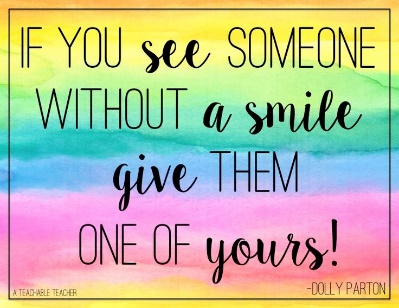 TopicIssuesNotesLegal Issues & more- SE Director MeetingJAM Info-Share information from JAM meeting-PPT on the WeeblyDepartment Chair Responsibilities-Meet at least 1-2 times per month with team to disseminate campus and district information-Sign in sheet to document training - communicate w/ Gen Ed teachers about how to effectively utilize & communicate with paraprofessionals- allow experienced paras to mentor new parasSpecial Education 101-Binder with directions for:1. entering & updating IEP Goals2. Schedule of Services/Course Curriculum3. Accommodations4. IEP Amendments5. Transportation6. How to Archive7. Assistive Technology8. Miscellaneous: Transition, etc.- training documents will be posted on Weebly under SE101 Tab- Is there anything else? - You can have 1 binder that can be shared or make these for your teamSTAAR-TETN Changes -Address current and next year in eSped*Share Robert’s document*HS re-testers for December still use the 2018 accommodationsSTAAR Alt 2-Training deadline: March 15-Preview: March 18-March 29-Assessment: April 1-April 23-New Test Admin Manual posted-New Vertical Alignment-New Participation Requirements-We will schedule a meeting with SLC teachers & anyone who administers STAAR Alt* Student on STAAR Alt are required to have goals AND at least 2 objectives for all subjects.Benchmarks & CBAs-Office 365 Site/Elem – S Drive- Secondary CBAs all on ClassKickLead4ward Accountability-NOBODY GOES BACKWARDS-Pull the String  eStar (esped)-DRAFT- ONLY for Annual ARD (not initials) & you need to notify other ARD participants when starting a draftHANDOUTCBI-Misti sent out an email to remind of proceduresParaprofessionalsResourcesPara In-service FeedbackChild Outcome Summary FormStudents ages 3-6yrs oldComplete in eSpedHandouts: general instructionsEntry/ExitFrequently asked questionsDecision Making Tree Training DatesGCASE Law Conference:  December 13, 2018 PASS Site Visit: October 29th FE – AM and DWJH -PMCPIFull Course Trainings:  November 27th, January 28th, April 23rd Refresher Course Trainings: October 23rd:    12:00—3:00January 17th:    12:00—3:00May 7th:    12:00—3:00We will have at least 1 full and 1 refresher during the summer. This has been a great way to recoup time during the year. *Feedback from Oct. 8th refresherPurchase OrdersMust include S&H with totalTurn packing slips in to Carol CarterTurn in Kroger receipt and yellow formSupply orders pay attention to your due datesPara & Teacher SchedulesUpdated student lists and staff schedules (send at end of each 9 wks)Burning Questions or Needs???????